A-8.	Community Checklist of Major Steps to Respond to PandemicCheck in with Yourself and Your CommunityYes - CompletedIn ProgressNo – Not StartedNot ApplicableDo we have pandemic screening and health services available to people who are homeless?Do we have shelter space added and/or existing shelter space reconfigured to accommodate people that want to access shelter with appropriate physical distancing?Do we have sheltering options/ accommodations for people who need isolation/quarantine?Do we have a strategy to outreach to all unsheltered persons and notify them of pandemic and available resources, including shelter options, at this time?Do we have a strategy to support unsheltered persons who choose not to access shelter or cannot access shelter?Have we realigned support services to support program participants already in housing so they can continue to get necessary supports to stay housed?Have we realigned support services to support people in shelter?Have we realigned support services to support people who are unsheltered?Have we adjusted coordinated access to respond to the specific barriers and opportunities of the pandemic?Is coordinated access continuing without modifications?Do we have the capacity to track data on inflow and outflow of homelessness including pandemic related status and needed health/isolation supports?Have local homelessness prevention, diversion and rapid resolution activities been amplified to reduce the inflow of new households into the homelessness response system?Have we written policies and procedures that reflect all of the changes in operation that we have made?Do we have an evaluation framework and strategy?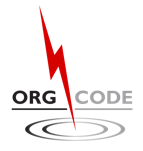 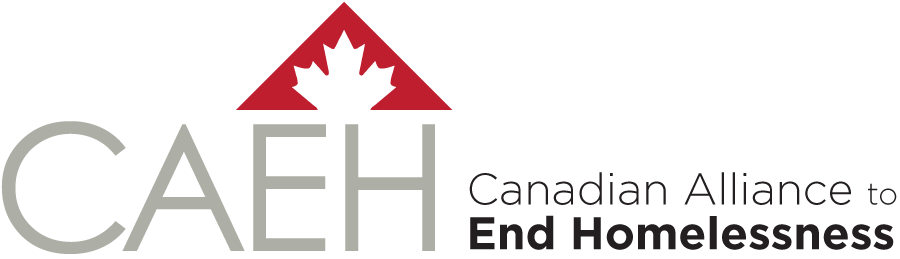 